Posts campanha #RespireLiberdade dezembroPost 22 – Post final de semanaTexto legendaEstá chegando o final de semana e com ele a lembrança da hora de fazer aquela faxina! Muito além de deixar a casa bonita e organizada, uma boa limpeza remove do ambiente muitas substâncias que potencialmente são gatilhos para crises de asma¹! Alguns exemplos são: poeira, mofo, pelos de animais e cheiros fortes. O controle da limpeza do ambiente é uma medida fundamental para manter a saúde de quem sofre de asma.NP-BR-ASU-OGM-210015 | NOV/2021Material dirigido ao público em geral. Por favor, consulte o seu médico.#RespireLiberdade #AsmaGrave #AsmaGraveSobControleReferências:
(1) Revista Brasileira de Alergia e Imunopatologia. Adesão às medidas de controle ambiental na asma. Disponível em: <http://www.sbai.org.br/revistas/vol256/ades.htm> Acesso em: outubro de 2021.Texto imagem 

#RespireLiberdade [LOGO]
GSK [LOGO]
Hora da faxina! 
Medida de controle ambiental é uma importante aliada no tratamento da Asma Grave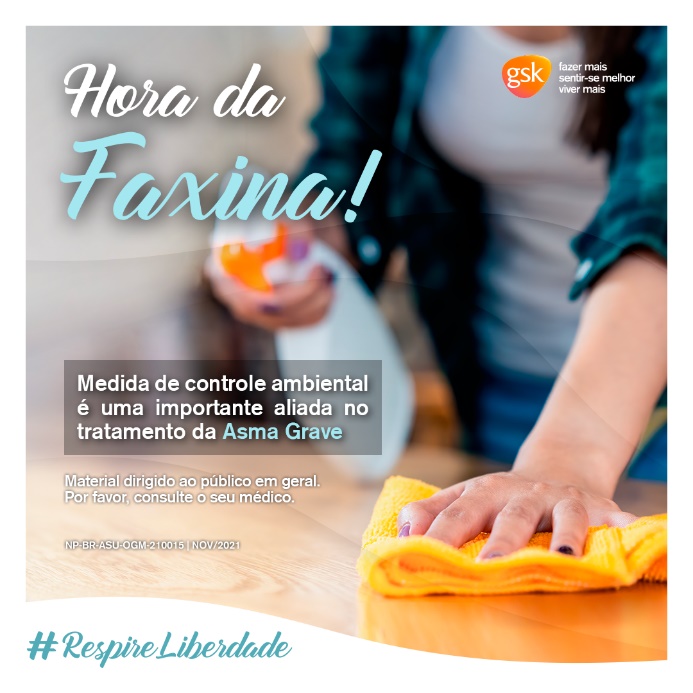 Story 
Não deixe que a asma te impeça de fazer alguma coisa, como curtir as refeições em famíliaProcure os novos tratamentos para Asma Grave Fale com seu médico!#RespireLiberdade [LOGO]GSK [LOGO]NP-BR-ASU-OGM-210015 | NOV/2021Material dirigido ao público em geral. Por favor, consulte o seu médico.Referência: 
American Lung Association. Asthma and Nutrition: How Food Affects Your Lungs. Disponível em: <https://www.lung.org/blog/asthma-and-nutrition> Acesso em: outubro de 2021.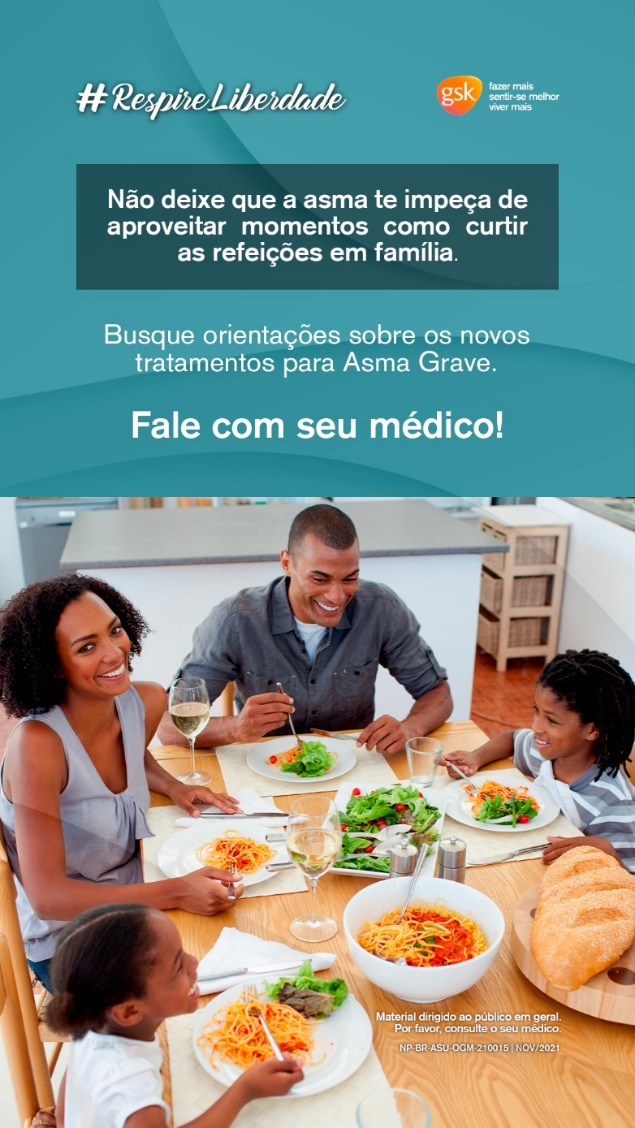 Post 25 – Post - Férias Texto legendaA temporada de férias está chegando e, com ela, o descanso merecido depois de um ano tão desafiador. E se você tem Asma Grave, saiba que você também pode continuar realizando seus sonhos sem sofrer com os sintomas da doença. Com a Asma Grave sob controle, sua qualidade de vida melhora¹ e voce pode curtir suas férias sem passar mal ! Se você tem Asma Grave, fale com seu médico sobre os novos tratamentos disponíveis para manter a doença sob controle e desfrutar sua vida ao máximo.NP-BR-ASU-OGM-210015 | NOV/2021Material dirigido ao público em geral. Por favor, consulte o seu médico.CHUPP, GL. Efficacy of mepolizumab add-on therapy on health-related quality of life and markers of asthma control in severe eosinophilic asthma (MUSCA): a randomised, double-blind, placebo-controlled, parallel-group, multicentre, phase 3b trial. Lancet Respir Med, 5(5):390-400, 2017#RespireLiberdade #AsmaGrave #AsmaGraveSobControleTexto imagem 

#RespireLiberdade [LOGO]
GSK [LOGO]

A Asma Grave sob controle
Liberdade é viajar sem medo de ter crises NP-BR-ASU-OGM-210015 | NOV/2021Material dirigido ao público em geral. Por favor, consulte o seu médico.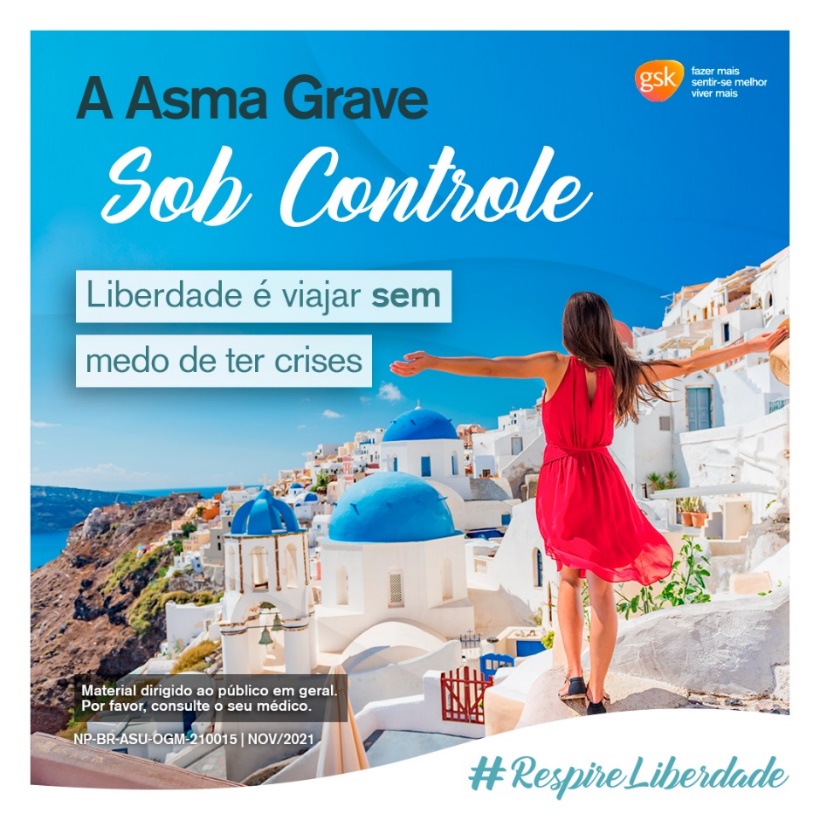 Post 26 – Post - Férias - Reforço cuidado Covid-19Texto legendaA pandemia ainda não acabou e, por isso, é muito importante que todas as pessoas mantenham as medidas de segurança contra a COVID-19, inclusive durante o período de férias. Não se esqueça de continuar se prevenindo, principalmente se você tem asma ou Asma Grave. Lembre-se de usar máscara, lavar com frequência as mãos com água e sabão ou usar álcool em gel, evite locais com aglomeração de pessoas e mal ventilados¹.Com a Asma Grave sob controle, é possível ter mais qualidade de vida. Atualize-se sobre novos tratamentos disponíveis. Fale com seu médico!NP-BR-ASU-OGM-210015 | NOV/2021Material dirigido ao público em geral. Por favor, consulte o seu médico.#RespireLiberdade #AsmaGrave #AsmaGraveSobControleReferências:
(1) World Health Organization. How can I reduce my risk  of getting COVID-19? Disponível em: <https://www.who.int/news-room/q-a-detail/coronavirus-disease-covid-19-how-is-it-transmitted> Acesso em: outubro de 2021.Texto imagem 

#RespireLiberdade [LOGO]
GSK [LOGO]
Férias e COVID-19Medidas de prevenção precisam continuar!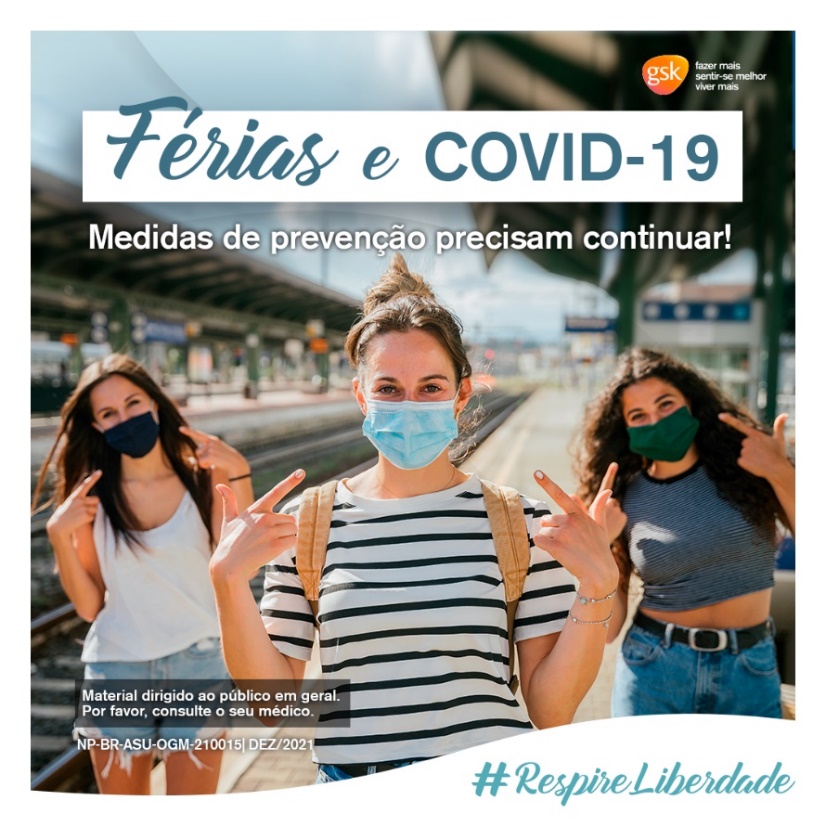 Story 1 - Sequência Férias Story 1 #RespireLiberdade [LOGO]GSK [LOGO]Asma Grave e fériasNP-BR-ASU-OGM-210015 | NOV/2021Material dirigido ao público em geral. Por favor, consulte o seu médico.[USAR DE ENQUETE]
Voce já se preocupou de que seus sintomas te impeçam de curtir suas férias?SIM/NÃO 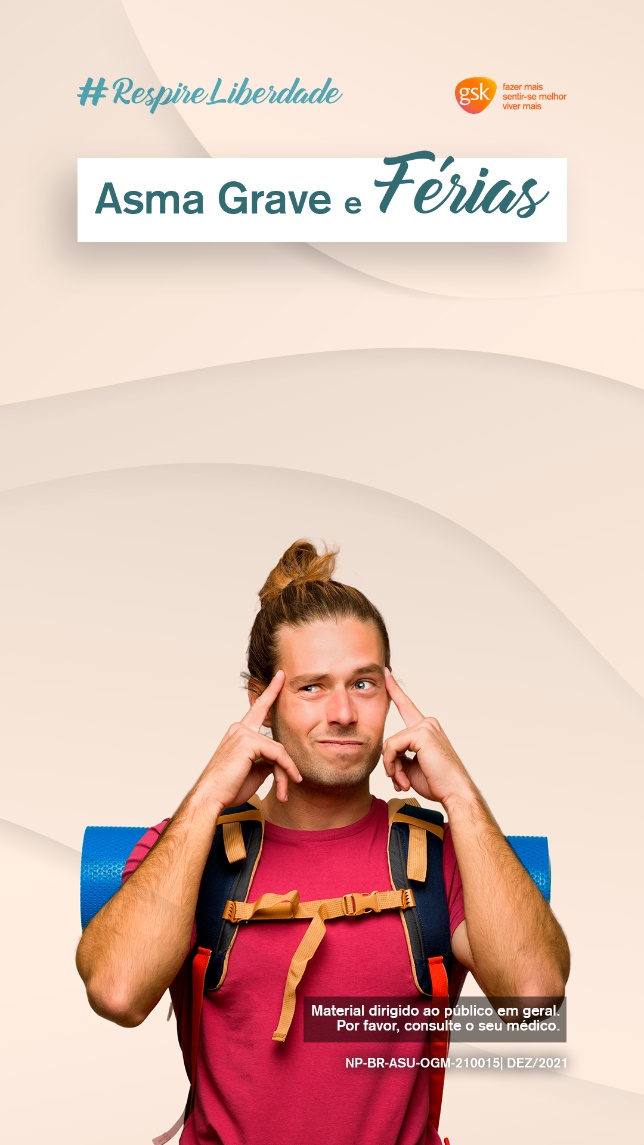 Story 2
#RespireLiberdade [LOGO]GSK [LOGO]Asma Grave e fériasCom a Asma Grave sob controle, você pode aproveitar seus dias de descanso com menos preocupaçõesNP-BR-ASU-OGM-210015 | NOV/2021Material dirigido ao público em geral. Por favor, consulte o seu médico.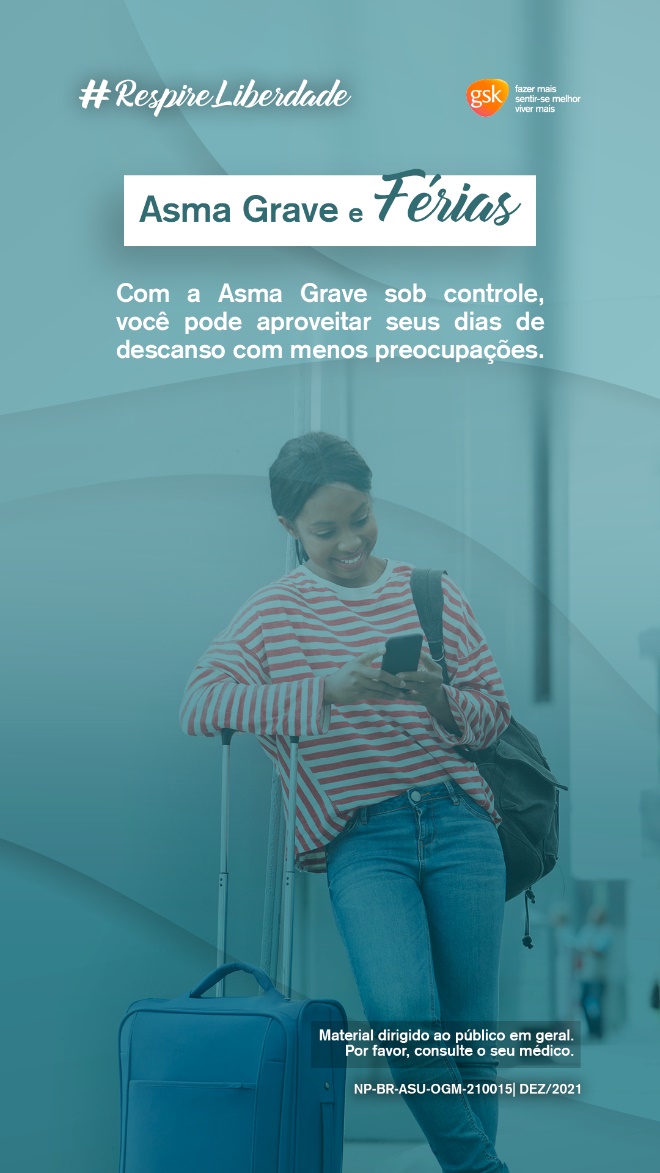 Story 3#RespireLiberdade [LOGO]GSK [LOGO]Asma Grave e fériasLiberdade é curtir suas férias sem medo da doença.Busque junto ao seu médico a atualização do seu tratamento e ganhe qualidade de vida!Seja você protagonista nesta trajetóriaNP-BR-ASU-OGM-210015 | NOV/2021Material dirigido ao público em geral. Por favor, consulte o seu médico.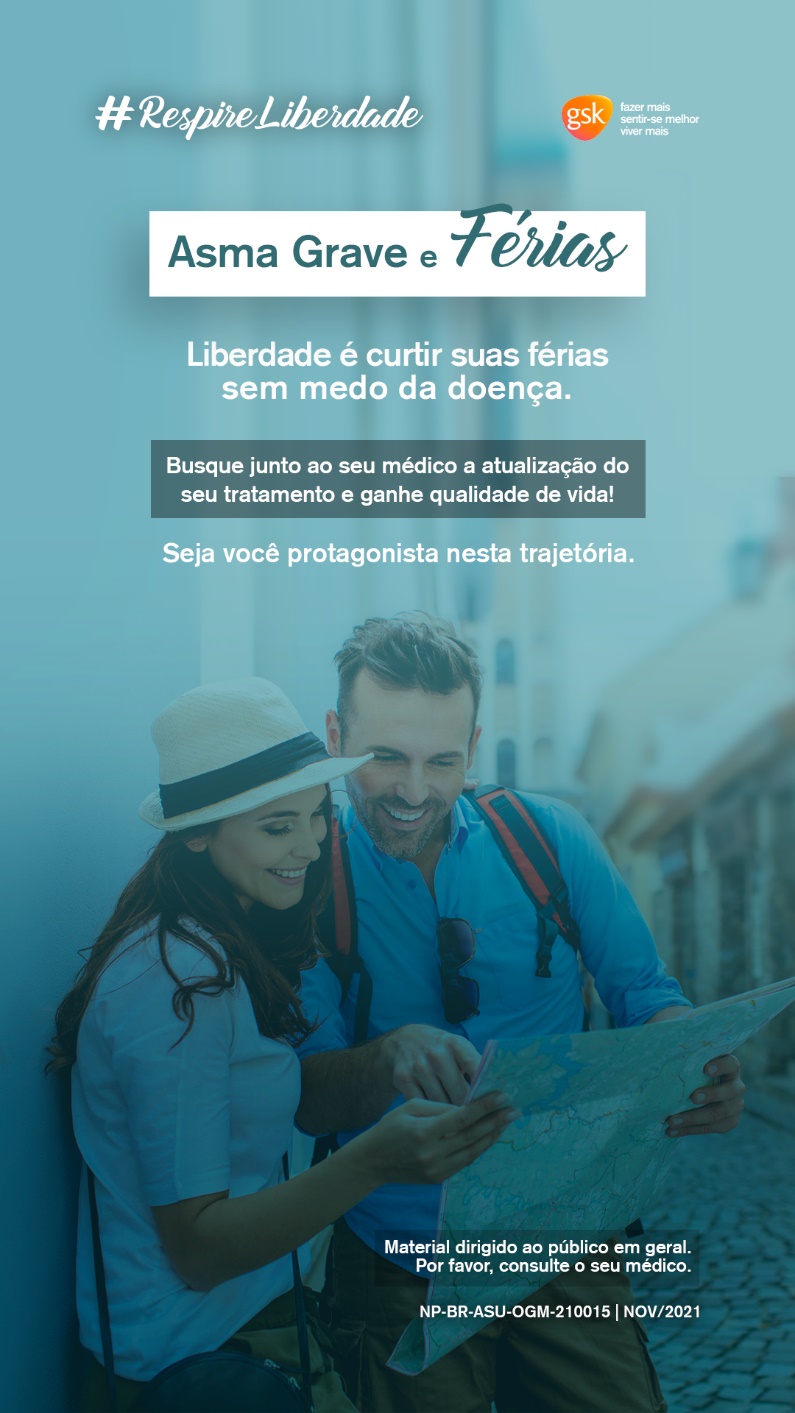 Story 2 – Sequência Férias - Reforço cuidado Covid-19Story 1#RespireLiberdade [LOGO]GSK [LOGO]Férias e COVID-19Você sabia?
Mesmo durante os dias de descanso, é preciso manter as medidas de prevenção contra a COVID-19, especialmente quem tem Asma GraveNP-BR-ASU-OGM-210015 | NOV/2021Material dirigido ao público em geral. Por favor, consulte o seu médico.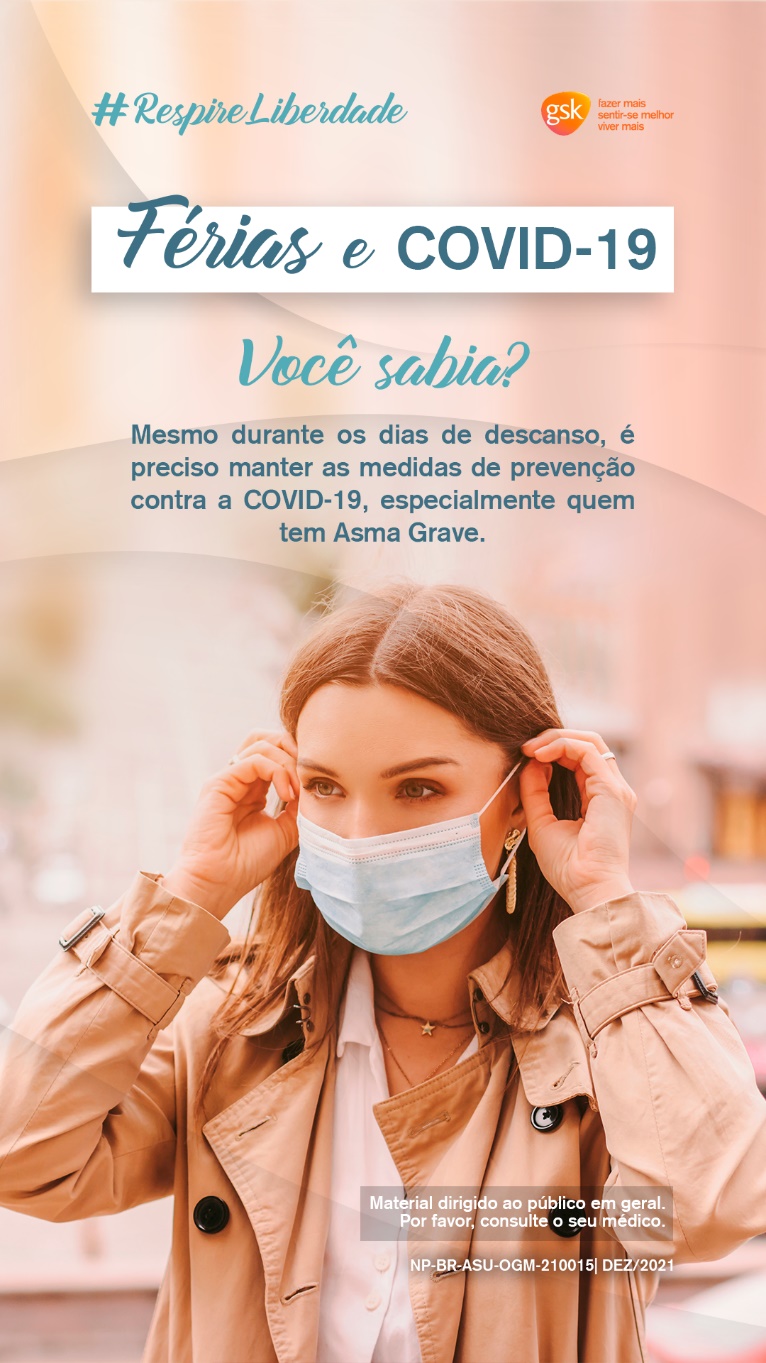 Story 2#RespireLiberdade [LOGO]GSK [LOGO]
Férias e COVID-197 medidas de prevenção recomendadas pela OMSPassar mais tempo ao ar livre Usar máscaras e limpar as mãos antes e depois de colocá-lasEvitar locais lotados e mal ventilados Abrir as janelas quando estiver em ambientes fechadosNP-BR-ASU-OGM-210015 | NOV/2021Material dirigido ao público em geral. Por favor, consulte o seu médico.Referência:
World Health Organization. How can I reduce my risk  of getting COVID-19? Disponível em: <https://www.who.int/news-room/q-a-detail/coronavirus-disease-covid-19-how-is-it-transmitted> Acesso em: outubro de 2021.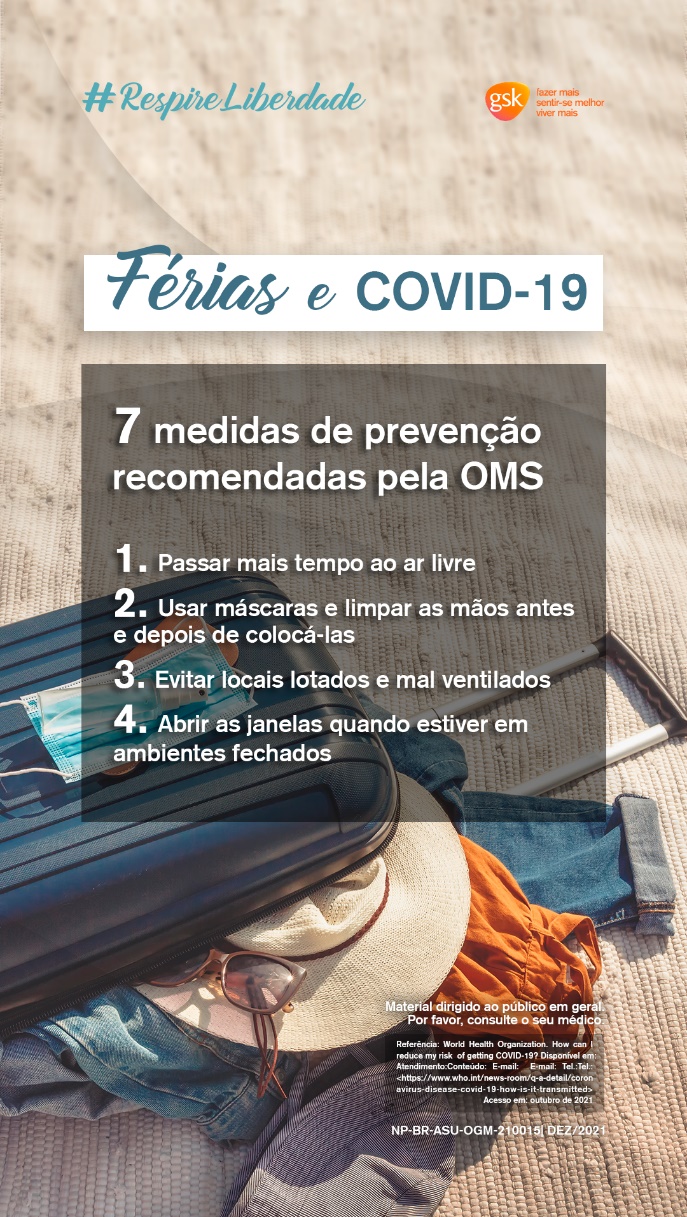 Story 3#RespireLiberdade [LOGO]GSK [LOGO]
Férias e COVID-197 medidas de prevenção recomendadas pela OMSEvitar tocar nas superfícies, especialmente em ambientes públicos Lavar com frequência as mãos com água e sabão ou usar álcool em gelCom um lenço de papel descartável ou com a parte interna do cotovelo, cobrir o nariz e a boca ao espirrar ou tossir NP-BR-ASU-OGM-210015 | NOV/2021Material dirigido ao público em geral. Por favor, consulte o seu médico.[RECURSO DE PERGUNTA]Quais destes cuidados você não sabia?  Referência:
World Health Organization. How can I reduce my risk  of getting COVID-19? Disponível em: <https://www.who.int/news-room/q-a-detail/coronavirus-disease-covid-19-how-is-it-transmitted> Acesso em: outubro de 2021.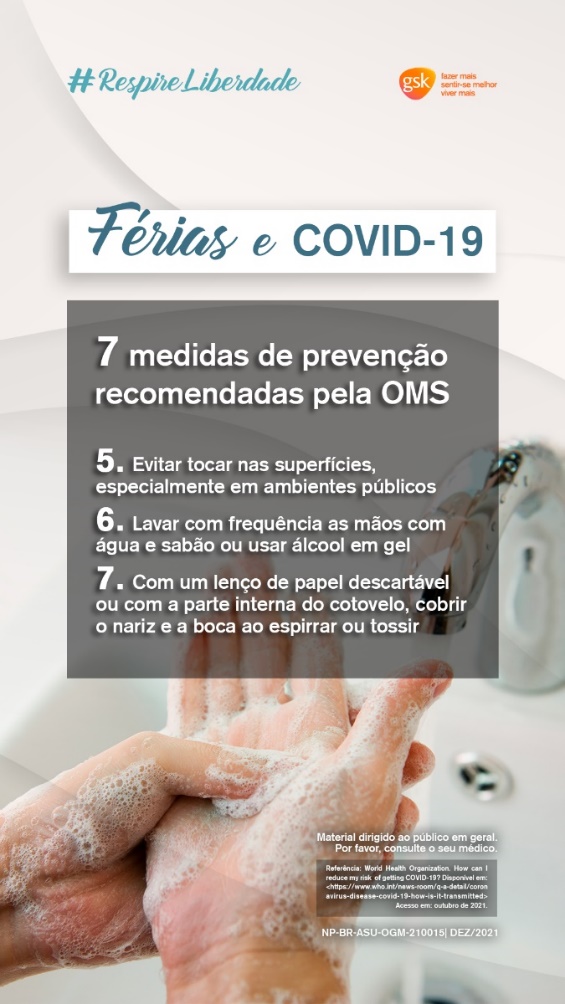 Story 4#RespireLiberdade [LOGO]GSK [LOGO]Férias e COVID-19Aproveite seus dias de descanso com mais segurançaContinue mantendo as medidas de prevenção para proteger você e sua família!NP-BR-ASU-OGM-210015 | NOV/2021Material dirigido ao público em geral. Por favor, consulte o seu médico.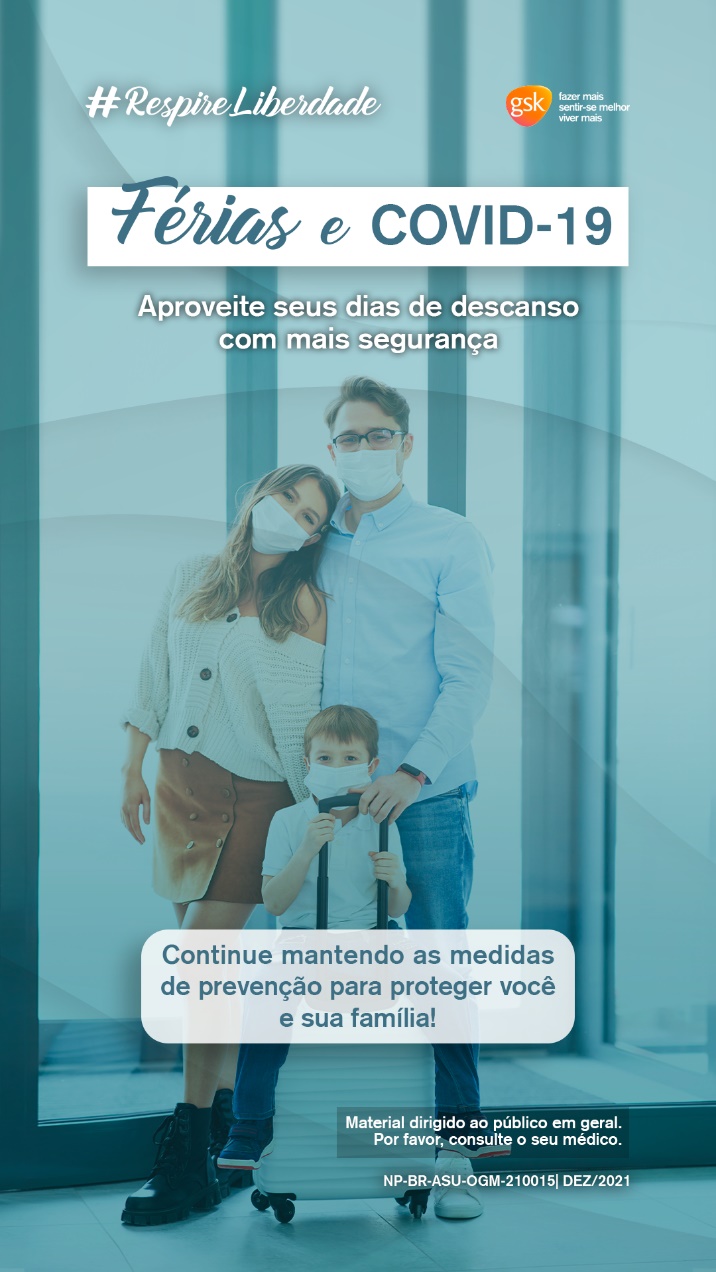 